Straight Green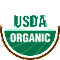 Gunpowder Dragon Well Lung Ching Ceremonial Grade Matcha Jasmine PearlsFlavored GreenGreen PomegranateFresh GreensMoroccan Mint SenchaGreen PearChai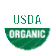 Tali’s Masala (black)Rooibos Chai NO CAFFEINE 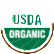 Rooibos NO CAFFEINERooibos Brûlée Mint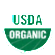 Cape Town BlendCarmelized PearApricot Escape Italian Blood OrangeRaspberry NectarStraight Black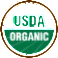 Golden MonkeyEnglish Breakfast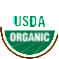 1st Flush DarjeelingAncient Forest Flavored BlackPassion fruit Jasmine Earl GreyMidnight RoseMango TulsiCoconut Cacao Pu-ErhEarl Grey Cremé Straight WhiteSilver NeedlesWild Honey SproutFlavored WhiteSummer Rain White AcaiCoconut CremeWELLNESSThroat TherapyEnduranceHerbalGuayusa HIGH CAFFEINEPacific Coast Mint NO CAFFEINELemongrass NO CAFFEINEKauai Cocktail NO CAFFEINEEgyptian Chamomile NO CAFFEINELemon Verbena NO CAFFEINEEarl Grey NO CAFFEINEYerba Mate HIGH CAFFEINEEthosFrench Lemon GingerHappy Tea Hibiscus Cooler Cucumber Mint Guayasa HIGH CAFFEINEOolongKings TeaBao Zhong PeachPlum  Mandarin SilkBlooming teasHaloBeach Flower